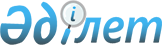 Павлодар облысы әкімдігінің 2020 жылғы 27 наурыздағы "2020 жылға арналған агроөнеркәсіптік кешен саласындағы кейбір мәселелер туралы" № 55/2 қаулысына өзгеріс енгізу туралыПавлодар облыстық әкімдігінің 2020 жылғы 18 қыркүйектегі № 194/4 қаулысы. Павлодар облысының Әділет департаментінде 2020 жылғы 22 қыркүйекте № 6949 болып тіркелді
      Қазақстан Республикасының 2005 жылғы 8 шілдедегі "Агроөнеркәсіптік кешенді және ауылдық аумақтарды дамытуды мемлекеттік реттеу туралы" Заңының 11-бабы 2-тармағының 4), 7) тармақшаларына, Қазақстан Республикасы Ауыл шаруашылығы министрінің 2019 жылғы 15 наурыздағы "Асыл тұқымды мал шаруашылығын дамытуды, мал шаруашылығының өнімділігін және өнім сапасын арттыруды субсидиялау қағидаларын бекіту туралы" № 108 бұйрығына сәйкес Павлодар облысының әкімдігі ҚАУЛЫ ЕТЕДІ:
      1. Павлодар облысы әкімдігінің 2020 жылғы 27 наурыздағы "2020 жылға арналған агроөнеркәсіптік кешен саласындағы кейбір мәселелер туралы" № 55/2 қаулысына (Нормативтік құқықтық актілерді мемлекеттік тіркеу тізілімінде № 6787 болып тіркелген, 2020 жылғы 1 сәуірде Қазақстан Республикасы нормативтік құқықтық актілерінің эталондық бақылау банкінде электронды түрде жарияланған) келесі өзгеріс енгізілсін: 
      көрсетілген қаулының қосымшасы осы қаулының қосымшасына сәйкес жаңа редакцияда жазылсын.
      2. "Павлодар облысының ауыл шаруашылығы басқармасы" мемлекеттік мекемесі заңнамамен белгіленген тәртіпте:
      осы қаулының аумақтық әділет органында мемлекеттік тіркелуін;
      осы қаулыны Павлодар облысы әкімдігінің интернет-ресурсында орналастыруды қамтамасыз етсін. 
      3. Осы қаулының орындалуын бақылау облыс әкімінің орынбасары А.Қ. Байхановқа жүктелсiн.
      4. Осы қаулы алғашқы ресми жарияланған күнінен бастап қолданысқа енгізіледі. Асыл тұқымды мал шаруашылығын дамытуды, мал шаруашылығының өнімділігін
және өнім сапасын арттыруды субсидиялау бағыттары бойынша 2020 жылға арналған
субсидиялар көлемдері
      Ескертпе:
      аббревиатуралардың толық жазылуы:
      АҚШ – Америка Құрама Штаттары.
					© 2012. Қазақстан Республикасы Әділет министрлігінің «Қазақстан Республикасының Заңнама және құқықтық ақпарат институты» ШЖҚ РМК
				
      Павлодар облысының әкімі 

А. Скаков

      "КЕЛІСІЛДІ"

      Қазақстан Республикасы

      Ауыл шаруашылығы министрлігі

      2020 жылғы "17" қыркүйек
Павлодар облысы әкімдігінің
2020 жылғы 18 қыркүйегі
№ 194/4 қаулысына
қосымшаПавлодар облысы әкімдігінің
2020 жылғы "27" наурыздағы
№ 55/2 қаулысына
қосымша
Р/с №
Субсидиялау бағытының атауы
Өлшем бірлігі
1 бірлікке арналған субсидиялар нормативі, теңге
Субсидияланатын көлем (бас, килограмм, дана, доза)
Субсидиялар сомасы, мың теңге
1
2
3
4
5
6
Етті және етті-сүтті мал шаруашылығы 
Етті және етті-сүтті мал шаруашылығы 
Етті және етті-сүтті мал шаруашылығы 
Етті және етті-сүтті мал шаруашылығы 
Етті және етті-сүтті мал шаруашылығы 
Етті және етті-сүтті мал шаруашылығы 
Селекциялық және асыл тұқымдық жұмыс жүргізу:
Селекциялық және асыл тұқымдық жұмыс жүргізу:
Селекциялық және асыл тұқымдық жұмыс жүргізу:
Селекциялық және асыл тұқымдық жұмыс жүргізу:
Селекциялық және асыл тұқымдық жұмыс жүргізу:
1
Ірі қара малдың тауарлық аналық басы
бас/шағылыстыру маусымы
10 000
5 536
55 360
2
Ірі қара малдың асыл тұқымды аналық басы
бас/шағылыстыру маусымы
15 000
3 935
59 025
3
Етті, етті-сүтті тұқымдардың отандық асыл тұқымды тұқымдық бұқасын сатып алу
сатып алынған бас
150 000
300
45 000
Ірі қара малдың асыл тұқымды аналық басын сатып алу:
Ірі қара малдың асыл тұқымды аналық басын сатып алу:
Ірі қара малдың асыл тұқымды аналық басын сатып алу:
Ірі қара малдың асыл тұқымды аналық басын сатып алу:
Ірі қара малдың асыл тұқымды аналық басын сатып алу:
4
Отандық
сатып алынған бас
150 000
600
90 000
5
Тәуелсіз Мемлекеттер Достастығы, Украина елдерінен импортталған
сатып алынған бас
225 000
200
45 000
6
Аустралия, АҚШ, Солтүстік және Оңтүстік Америка, Еуропа елдерінен импортталған
сатып алынған бас
300 000
1 425
427 500
7
Шығу тегі асыл тұқымдыға сәйкес келетін ірі қара малдың импортталған аналық басын сатып алу
сатып алынған бас
150 000
1 000
150 000
8
Сыйымдылығы бір уақытта кемінде 1000 бас болатын бордақылау алаңдарына бордақылау үшін немесе сою қуаты тәулігіне 50 бас болатын ет өңдеуші кәсіпорындарына өткізілген немесе орны ауыстырылған бұқашықтардың құнын арзандату
тірідей салмағы, килограмм
200
734 105
146 821
Барлық сомасы
1 018 706
1
2
3
4
5
6
Сүтті және сүтті-етті мал шаруашылығы
Сүтті және сүтті-етті мал шаруашылығы
Сүтті және сүтті-етті мал шаруашылығы
Сүтті және сүтті-етті мал шаруашылығы
Сүтті және сүтті-етті мал шаруашылығы
Сүтті және сүтті-етті мал шаруашылығы
Сүтті және сүтті-етті тұқымдардың асыл тұқымды бұқасының ұрығын сатып алу:
Сүтті және сүтті-етті тұқымдардың асыл тұқымды бұқасының ұрығын сатып алу:
Сүтті және сүтті-етті тұқымдардың асыл тұқымды бұқасының ұрығын сатып алу:
Сүтті және сүтті-етті тұқымдардың асыл тұқымды бұқасының ұрығын сатып алу:
Сүтті және сүтті-етті тұқымдардың асыл тұқымды бұқасының ұрығын сатып алу:
9
Бір жынысты
сатып алынған доза
10 000
480
4 800
10
Қос жынысты
сатып алынған доза
5 000
666
3 330
Ірі қара малдың асыл тұқымды аналық басын сатып алу:
Ірі қара малдың асыл тұқымды аналық басын сатып алу:
Ірі қара малдың асыл тұқымды аналық басын сатып алу:
Ірі қара малдың асыл тұқымды аналық басын сатып алу:
Ірі қара малдың асыл тұқымды аналық басын сатып алу:
11
Отандық
сатып алынған бас
200 000
30
6 000
12
Аустралия, АҚШ, Солтүстік және Оңтүстік Америка, Еуропа елдерінен импортталған
сатып алынған бас
400 000
1 159
463 600
Сүт өндіру құнын арзандату:
Сүт өндіру құнын арзандату:
Сүт өндіру құнын арзандату:
Сүт өндіру құнын арзандату:
Сүт өндіру құнын арзандату:
13
Бағымдағы сиырларының саны 600 бастан басталатын шаруашылық
өткізілген немесе өңделген килограмм
45
20 006 410
900 288,45
14
Бағымдағы сиырларының саны 400 бастан басталатын шаруашылық
өткізілген немесе өңделген килограмм
30
2 292 877
68 786,31
15
Бағымдағы сиырларының саны 50 бастан басталатын шаруашылық
өткізілген немесе өңделген килограмм
20
3 000 000
60 000
16
Ауыл шаруашылығы кооперативі
өткізілген немесе өңделген килограмм
20
3 000 000
60 000
17
Шаруа (фермер) қожалықтарында және ауыл шаруашылығы кооперативтерінде сүтті және сүтті-етті бағытындағы ірі қара малдың аналық басын қолдан ұрықтандыру жөніндегі көрсетілетін қызметтерді субсидиялау
ағымдағы жылы ұрықтандырылған бас
5 000
2 600
13 000
Барлық сомасы
1 579 804,76
Етті құс шаруашылығы
Етті құс шаруашылығы
Етті құс шаруашылығы
Етті құс шаруашылығы
Етті құс шаруашылығы
Етті құс шаруашылығы
Құс етін өндіру құнын арзандату
Құс етін өндіру құнын арзандату
Құс етін өндіру құнын арзандату
Құс етін өндіру құнын арзандату
Құс етін өндіру құнын арзандату
18
500 тоннадан басталатын нақты өндіріс
өткізілген килограмм
50
2 466 745,14
123 337,257
Барлық сомасы
123 337,257
Жұмыртқалы құс шаруашылығы
Жұмыртқалы құс шаруашылығы
Жұмыртқалы құс шаруашылығы
Жұмыртқалы құс шаруашылығы
Жұмыртқалы құс шаруашылығы
19
Асыл тұқымды құстардан алынған жұмыртқа бағытындағы финалдық нысандағы тәуліктік балапан сатып алу
сатып алынған бас
60
600 000
36 000
Тағамдық жұмыртқа өндіру құнын арзандату (2022 жылғы 1 қаңтарға дейін қолданыста болады)
Тағамдық жұмыртқа өндіру құнын арзандату (2022 жылғы 1 қаңтарға дейін қолданыста болады)
Тағамдық жұмыртқа өндіру құнын арзандату (2022 жылғы 1 қаңтарға дейін қолданыста болады)
Тағамдық жұмыртқа өндіру құнын арзандату (2022 жылғы 1 қаңтарға дейін қолданыста болады)
Тағамдық жұмыртқа өндіру құнын арзандату (2022 жылғы 1 қаңтарға дейін қолданыста болады)
20
100 миллион данадан басталатын нақты өндіріс
өткізілген дана
1,2
90 000 000
108 000
21
50 миллион данадан басталатын нақты өндіріс
өткізілген дана
1,1
45 000 000
49 500
Барлық сомасы
193 500
Қой шаруашылығы
Қой шаруашылығы
Қой шаруашылығы
Қой шаруашылығы
Қой шаруашылығы
Қой шаруашылығы
Селекциялық және асыл тұқымдық жұмыс жүргізу:
Селекциялық және асыл тұқымдық жұмыс жүргізу:
Селекциялық және асыл тұқымдық жұмыс жүргізу:
Селекциялық және асыл тұқымдық жұмыс жүргізу:
Селекциялық және асыл тұқымдық жұмыс жүргізу:
22
Қойлардың асыл тұқымды аналық басы
бас/ шағылыстыру маусымы
4 000
10 203
40 812
23
Қойлардың тауарлық аналық басы
бас/ шағылыстыру маусымы
2 500
23 272
58 180
24
Отандық асыл тұқымды қойлар сатып алу
сатып алынған бас
15 000
244
3 660
Барлық сомасы
102 652
1
2
3
4
5
6
Жылқы шаруашылығы
Жылқы шаруашылығы
Жылқы шаруашылығы
Жылқы шаруашылығы
Жылқы шаруашылығы
Жылқы шаруашылығы
25
Өнімді бағыттағы асыл тұқымды тұқымдық айғырлар сатып алу
сатып алынған бас
100 000
64
6 400
Барлық сомасы
6 400
Жергілікті бюджет қаражаты есебінен:
Жергілікті бюджет қаражаты есебінен:
Жергілікті бюджет қаражаты есебінен:
Жергілікті бюджет қаражаты есебінен:
Жергілікті бюджет қаражаты есебінен:
Жергілікті бюджет қаражаты есебінен:
26
Бие сүтін өндіру және өңдеу құнын арзандату
килограмм
60
35 000
2 100
Барлық сомасы
2 100
Барлығы
3 026 500,017